День Охраны Труда в ДОУ  28 апреля 2020В детском саду прошли мероприятия, посвященные Всемирному Дню охраны труда. Всемирный день охраны труда — праздник, отмечаемый ежегодно 28 апреля. Это также международный день памяти рабочих, погибших или получивших травмы на работе.
 Были проведены следующие мероприятия:
26 АПРЕЛЯ: Консультация для работников «Стресс на рабочем месте. Признаки стресса», «Профилактика стрессов».

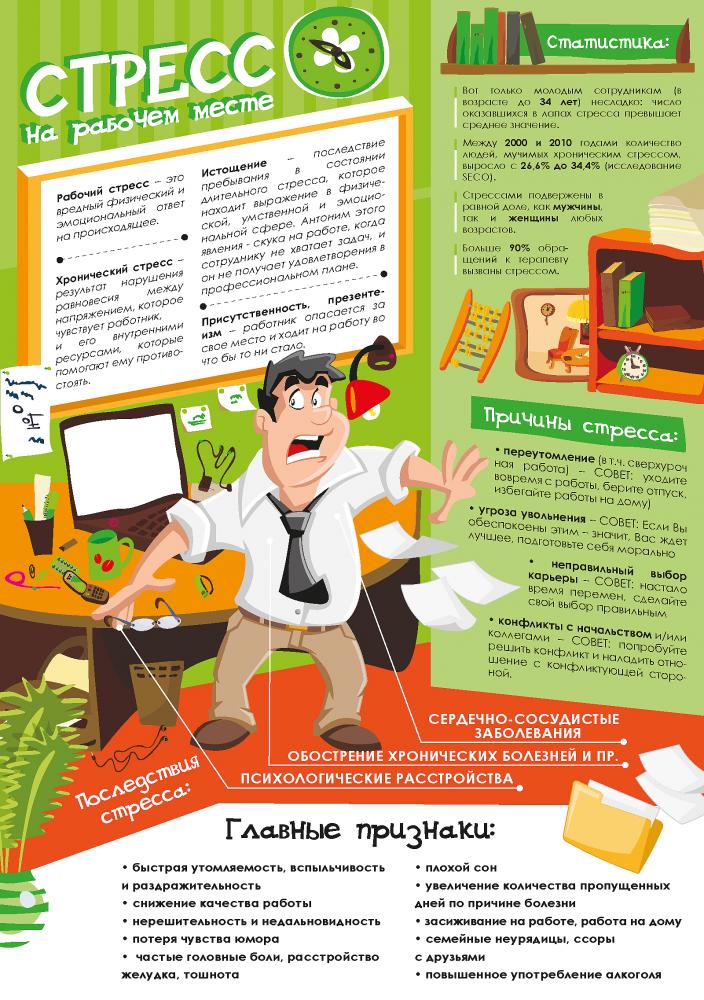 28 АПРЕЛЯ: "Всемирный день охраны труда. Стресс на рабочем месте: коллективный вызов. Профилактика производственного травматизма. Профилактика детского травматизма"Повестка дня:1. Всемирный день охраны труда. Стресс на рабочем месте - причина ухудшения здоровья сотрудников.
2.Профилактика производственного травматизма.
3.Профилактика детского травматизма в рамках образовательной деятельности
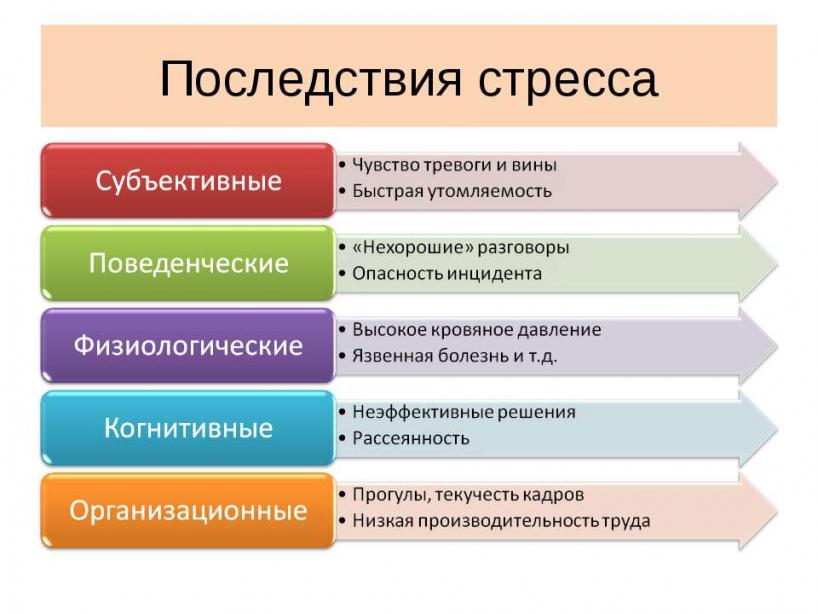 